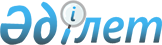 О выделении средств из резерва Правительства Республики КазахстанПостановление Правительства Республики Казахстан от 6 августа 2003 года N 789      В соответствии с постановлением  Правительства Республики Казахстан от 18 сентября 1999 года N 1408 "Об утверждении Правил использования средств резерва Правительства Республики Казахстан" Правительство Республики Казахстан постановляет: 

      1. Выделить акиму Карагандинской области из резерва Правительства Республики Казахстан, предусмотренного в республиканском бюджете на 2003 год для ликвидации чрезвычайных ситуаций природного и техногенного характера и иные непредвиденные расходы, 100000000 (сто миллионов) тенге на погашение кредиторской задолженности отопительного сезона 2002-2003 годов в городе Приозерске, в том числе 26108000 (двадцать шесть миллионов сто восемь тысяч) тенге на оплату услуг за провоз мазута. 

      2. Министерству финансов Республики Казахстан обеспечить контроль за целевым использованием выделенных средств. 

      3. Настоящее постановление вступает в силу со дня подписания.       Премьер-Министр 

      Республики Казахстан 
					© 2012. РГП на ПХВ «Институт законодательства и правовой информации Республики Казахстан» Министерства юстиции Республики Казахстан
				